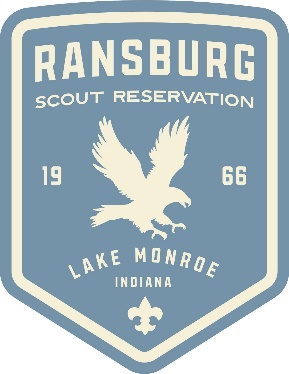 February 8, 2024Good Afternoon,All registered units have an important deadline coming up:$50 per Scout deposits due Thursday, February 15 by 11:59 pm ESTYou will be responsible for paying $50 for all youth participant spots on your reservation.  If you have the Scout’s name, please enter it. It is important to adjust your attendee count to the number of Scouts that have truly committed to camp thus far.  Remember, you can always add more participants at any time.  A few things to keep in mind:• If you need attendees removed from your reservation, please email me right away so I can adjust your counts prior to you making the $50 deposits.• Crossover Webelos participants do not need to pay the $50 deposit. • Leaders do not need to pay the $50 deposit.Before you can pay these deposits, you may need to first move your registration from estimated phase to booked phase.  (See January’s email for instructions on how to do this.) Thank you to the camp coordinators who have already confirmed their troop’s participant count and paid deposits.CAMPERSHIP FORM - Now Live!
Camperships provide supplemental funding for registered, in-council Scouts attending summer camp, whose parents/guardians and unit leader certify is unable to pay the total cost.  ACTIVITY SCHEDULE
The 2024 Program Schedule Guide is now available! This document includes the Activity Schedule, Evening Program Schedule, and Open Program Schedule. All schedules can be found on the Ransburg Website (linked here). There are both interactive schedules available on the website and documents available for download and printing. In addition, here is a worksheet you can download to help your Scouts select Merit Badges.MERIT BADGE & ACTIVITY SIGN-UP DATESSign-up for Merit Badges and Activities will take place on the ScoutingEvent system. More information will follow including helpful videos. Sign-up will open on the following dates and times:Weeks 1-3: Saturday April 13 at 9:00am EDTWeeks 4-7: Sunday April 14 at 12:00pm EDT2024 PROGRAM CHANGE HIGHLIGHTSN.E.S.T.: A brand new First Year Camper programReimagined High Adventure offerings Additional time slots for Welding and other favorite merit badgesDecreased minimum ATV program age to 14+ Please do not hesitate to contact me with any questions about your unit’s registration or the content in this email.  You can find past communications from me and other helpful documents by going to the event page and look under the attachments section.Thank you,Jen Ugen